ГОСУДАРСТВЕННОЕ ОБРАЗОВАТЕЛЬНОЕ АВТОНОМНОЕ УЧРЕЖДЕНИЕ АМУРСКОЙ ОБЛАСТИ«СВОБОДНЕНСКАЯ СПЕЦИАЛЬНАЯ (КОРРЕКЦИОННАЯ) ШКОЛА-ИНТЕРНАТ»Сценарий интеллектуальной игры «Мы – наследники народных  традиций и обычаев»  Воспитатель высшей категории Симакова Людмила Борисовнаг. Свободный2022 год Интеллектуальная игра Мы-наследники народных  традиций и обычаев.Память— основа совести и нравственности, память — основа культуры, „накопленной“ культуры, память — одна из основ поэзии — эстетического понимания культурных ценностей. Хранить память, беречь память — это наш нравственный долг перед самими собой и перед потомками. Память — наше богатство.  Д.С. ЛихачевЦель: воспитание чувства уважения к народному  наследию.Задачи:создание условий для коллективной интеллектуальной деятельности подростков;создание соревновательной атмосферы для наиболее эффективного результата мероприятия;развитие культуры общения, навыков взаимодействия в команде, формирование чувства ответственности в процессе коллективной деятельности.Форма мероприятия:Интеллектуальная игра по мотивам телевизионной программы «Своя игра». Продолжительность 45 минут.Оборудование:Мультимедийная презентация, мультимедийный экран, проектор, музыкальная аппаратура, музыкальные фонограммы.Для участников: жетоны для жеребьевки, столы по количеству команд, стулья по количеству участников, бумага, ручки, сигнальные флажки.Для счетной комиссии: протокол оценивания, вопросы и ответы на интеллектуальные конкурсы, ручки.Условия игры.Индивидуальная игра. Каждый обучающийся выбирает направление игрового табло и отвечает на поставленный вопрос. Право первому начать игру получает победитель отборочного тура.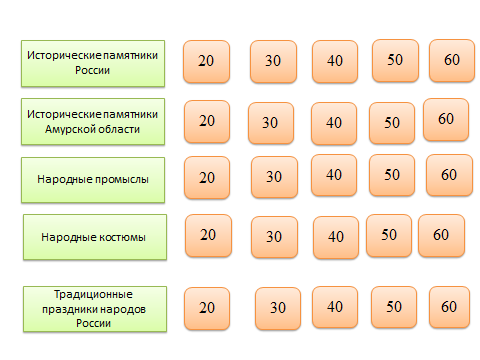 Ход игры. Организационный момент. Вступительное слово воспитателя.Живут в России разные…Живут в России разныеНароды с давних пор.Одним тайга по нраву,Другим — степной простор.У каждого народаЯзык свой и наряд.Один черкеску носит,Другой надел халат.Один — рыбак с рожденья,Другой — оленевод,Один кумыс готовит,Другой готовит мед.Одним милее осень,Другим милей весна.А Родина Россия,У нас у всех одна.2022 год указом президента РФ был объявлен годом …..Вопрос к участникам игры.Ответ: ГОД КУЛЬТУРНОГОНАСЛЕДИЯ НАРОДОВ РОССИИ. На протяжении всего года мы знакомились с традициями, промыслами, музыкой, национальными костюмами народов нашей Родины, участвовали в различных конкурсах декоративно-прикладного искусства. Сегодня мы проводим интеллектуальную игру, чтобы подвести итоги.Представление участников и жюри. Ознакомление обучающихся с условиями игры.Основная часть.Отборочный тур.Вопросы. Какие коренные народы проживают на Дальнем востоке?Ответ: восемь коренных малочисленных народов: нанайцы, негидальцы, нивхи, орочи, удэгейцы, ульчи, эвенки, эвены.Участник, назвавший все народы, начинает игру. Если игрок не ответил на задание, любой другой может это сделать.Исторические памятники России4 ноября мы отмечаем День народного единства. Он установлен в честь освобождения Москвы от польских захватчиков. Эту освободительную войну возглавили два человека, им воздвигнут памятник в Москве на главной площади нашей страны. Назовите их имена.Ответ: земский староста Кузьма Минин и князь Дмитрий Пожарский     Кому  установлен этот памятник и где он   находится?Ответ: Петру 1 в С-Петербурге. 2.Эти памятники- дань потомков героическим воинам-защитникам Родины. Где находятся они и как называют их в народе?Ответ: монумент Родина-мать в Волгограде и памятник затонувшим кораблям в Севастополе.Это уникальный архитектурный комплекс, который создавался и формировался более двухсот пятидесяти лет. Изначала все деревянные постройки сооружались при помощи практически одного инструмента – топора. Первоначально здания возводились действительно без использования гвоздей, сегодня, таких построек почти нет, так как в процессе реставрации мастера уже использовали гвозди и другие приспособления.. Назовите этот памятник.Ответ: памятник архитектурного зодчества КИЖИ. В каком субъекте Российской Федерации  находится комплекс оборонно-сторожевых башен Вовнушки?Вовнушки — комплекс оборонно-сторожевых башен в высокогорном Джейрахском районе Ингушетии. Средневековый комплекс является уникальным памятником ингушской архитектуры, входящим в Джейрахско-Ассинский государственный историко-архитектурный и природный музей-заповедник. Подступ к башням преграждает стена, а также естественные препятствия в виде гор. Первые описания Вовнушек относятся к началу XVIII столетия. В то время родовой замок Оздоевых играл важную стратегическую роль: здесь регулярно ходили караваны, на которые устраивали облавы грабители, а башни служили для торговцев убежищем.Ответ: в республике Ингушетия4. «Ласточкино гнездо» часто называют визитной карточкой  Крымского полуострова. В каком городе оно находится?Ответ: ЯлтаВ горах Осетии спрятана священная пещера. По преданию в этой пещере, во времена нашествия Тимура женщина спасла детей — сирот Алании. Считается хорошим знаком, если поднимаясь к той пещере, в небе закружит орел. Осетинки приходят в это святое место попросить счастья и семейного благополучия. Вопрос: как называют эту женщину? Ответ:  ее называют Задалеская нана.История освоенияДальнего востока немыслима без этого человека. В его честь названа столица Дальневосточного федерального округа. Назовите его имяОтвет :русский  землепроходец  Ерофей Павлович Хабаров, который в 1649-1653 гг. совершил несколько походов из Якутска на Амур. Памятник Ерофею Хабарову в Хабаровске стоит лицом к железнодорожному вокзалу и встречает приезжающих в город пассажиров. Своим внушительным видом и суровой статью монумент как бы говорит, что земля, на которой стоит Хабаровск, – исконно русская и останется таковой навсегда. 10 мая 1932 года пароходы Коминтерн и Колумб высадили на амурском берегу около тысячи первых строителей будущего города. Они работали и строили при лютых морозах, утопая в болотах и облаках таежного гнуса, испытывая нехватку практически всего — техники и механизмов, инструментов и инвентаря, продовольствия и одежды. Но город они построили.Памятник Первостроителям города Комсомольска-на Амуре.— открыт 50-летию города 10 июня 1982 года на набережной Амура. Исторические памятники Амурской области1.Один из главных археологических памятников Амурской области можно обнаружить в селе Албазино, на левом берегу Амура, на российско-китайской границе. Ответ : Албазинский острог2. Назовите личности, которые внесли огромный вклад в образовании  Амурской области.Губернатор Николай Муравьёв-Амурский и святитель Иннокентий. 3.Почему этот катер стоит на постаменте на набережной Амура в Благовещенске?Ответ: Речной артиллерийский катер времен ВОВУстановка состоялась в 1989 году, а торжественное открытие в 1990. Это реальный боевой корабль, участвовавший в освобождении от фашистов стран Восточной Европы. В 1967 году он получил новое назначение и обосновался на Амуре. Здесь катером осуществлялась пограничная служба. После списания приведён в надлежащий вид и стал историческим памятником. Имеется мемориальная доска.Назовите известные памятники города Свободного. Внимание на экран.Ответ:  обелиск в честь основания городаПамятник красногвардейцам и красным партизанамПамятник Пароходу Мудрец1918 году пароход участвовал в трагической эвакуации из Благовещенска вверх по Зее советских организаций, красногвардейцев и рабочих. Колонна пароходов была сначала была стреляна белоказаками атамана Гамова, начавшийся в районе Благовещенска, что заставило часть пароходов повернуть назад. У Свободного артиллерийская засада японских интервентов у Суражевского ж/д моста привел    Мемориал воинской славыПеред вами памятник истории, открытый археологами в разных местах Амурской области. Как они называются?Ответ: Амурские писаницыДревние надписи на камнях изучают подробно с середины прошлого века. Некоторые из них датированы 1128 годом. Есть несколько участков с иероглифами и рисунками. Например, Архаринские писаницы находятся недалеко от тропы, по которой в прошлом мигрировали народы. У реки Калиновки существует ещё один комплекс. Здесь много изображении животных и антропоморфных фигур. Имеется скала с петроглифами и у посёлка под названием Ерофей Павлович.Народные промыслы10 баллов Перед вами предметы, которые были изготовлены  обучающимися нашей школы в технике народных промыслов России.Ответ: Городецкая роспись по дереву           Гжель           Дымковская игрушка         Богородская игрушка         Малахитовая шкатулка (Уральский промысел)         Матрёшка         Павлопосадский платок2.20 баллов Внимание на экран.Назовите промысел Вологодской области.Ответ: Вологодское кружевоЗародилось в Вологде и Вологодской области.Характерная особенность вологодского кружева – плотная полотняная тесьма или «вилюшка». Излюбленный орнамент – снежинка с белой опушкой.3. Назовите эти изделия и место их изготовления.Берестяные изделия Якутии  Уэленская резьба по костиЯкуты издревле делали из коры березы посуду, занавески и даже целые берестяные жилища — урасы. Но расцвет промысла пришелся на XIX век, когда бытовые изделия сменились на декоративные поделки: шкатулки для рукоделия, разнообразные туесы и табакерки. Их украшали тиснением, тонировкой, узорными прошивками из черного конского волоса, ажурной прорезью. Чаще всего применялись орнаментальные мотивы, хотя на некоторых работах встречаются и целые сюжеты на тему якутского быта, природы или сказок.4.Эти традиционные вещи изготавливают на Кавказе. В какой республике такие искусные мастера?Ответ: Карачаево-Черкессия 5.Издревле народы Северного Кавказа славятся резьбой по металлу. Какие мастера и где изготовили эти прекрасные предметы?Ответ:Ингушетия Народные костюмыБудучи многонациональной страной, Россия может похвастаться богатством и разнообразием культур. На просторах, раскинувшихся от гор Северного Кавказа до северной вечной мерзлоты, проживают десятки народов со своим особенным бытом, своей культурой, своими традициями. Эти различия между ними обусловлены географическими и историческими особенностями, религией, климатом региона и многими другими факторами. Они проявляются во всем, в том числе в национальных костюмах народов России. Предлагаем вам назвать некоторые из них.10 баллов.  Назовите национальные костюмы, в которые одеты куклы.Ответ: русские народные            Ингушский костюм           Костюм народа мордва.20 баллов Внимание на экран. Этот народ проживает в местах, которые  славятся своим холодным климатом, поэтому национальный костюм обязательно оторочен мехом. Мужчины облачены в шубы и сапоги на меху. Женщины носят прелестные теплые платья. Конечно, в национальный костюм также входят головные уборы, также выполненные из меха.Какому народу свойственно носить такую традиционную одежду?Ответ. Чукотский национальный костюм.Важной составляющей праздничной одежды этого народа стали халат или шуба (в зависимости от времени года). Халаты расшивались ювелирными украшениями, яркой вышивкой, камнями. У женщин также в праздничный комплект входили платье и фартук с вышитыми узорами.Ответ: Башкиры.4.Традиционно этот народ связан с овцеводством, поэтому в национальном костюме часто используется мех овец — это необходимая часть любого костюма. Женщины носят максимально закрытую одежду — широкие длинные юбки, кофты, рукава которых закрывают запястья, а мужчины одеты в папаху, штаны, кожаные сапоги, и, как правило, на поясе у них есть какой-либо предмет, связанный с историей.Ответ: Чеченцы5.Чувашский национальный костюмНациональная одежда не представляется без вышитого на ней строгого, но броского орнамента. Он символичен: рассказывает о возрасте хозяина костюма, его статусе, состоянии, принадлежности к роду. В изделиях преобладает сочетание белого и красного цветов. По верованиям древних, эта гамма обозначает сакральную чистоту.Традиционные праздники народов РоссииИван Купала  Традиция празднования Иванова дня практически не изменилась. В самую короткую ночь года принято одеваться в национальную одежду, готовить блюда традиционной кухни и устраивать игрища, связанные с огнем, водой и травами. Считается, что в праздничную ночь до захода солнца нужно обязательно искупаться в реке или озере. Ближе к закату разжигают костры и устраивают через них прыжки. В купальскую ночь также собирают цветы, из которых потом плетут венки. После праздника эти венки высушивают и хранят дома: считается, что они имеют особые целебные и защитные силы.2.Сабантуй  Cабантуй отмечали еще в раннее Средневековье. Название этого праздника образовалось от слов «сабан» — «плуг» и «туй» — «свадьба, торжество». Изначально Сабантуй приходился на середину весны, когда тюркские народы праздновали начало полевых работ. В советское же время стали отмечать окончание посевной.Сегодня Сабантуй проходит летом — его празднует практически весь Татарстан и Башкортостан. Гулянья проходят также в крупных городах России и зарубежья, где живут татары. Главный, федеральный Сабантуй обычно проводят в Чебоксарах в начале июля.Самые старые из сохранившихся традиций праздника — скачки, состязания в беге и борьба. В XIX веке на Сабантуе появились и шуточные соревнования: бег в мешках, лазание по гладкому столбу, бои мешками с соломой, перетягивание каната.3.Ысыах   Главный праздников лета у якутов — Ысыах. Обычно он приходится на день летнего солнцестояния 21 июня. Праздник знаменует начало Нового года в традиционном скотоводческом календаре. Предки якутов в этот день устраивали торжественную встречу божествам айыы — покровителям коневодства и скотоводства.4. Праздник «Навруз»Праздник Навруз-байрам, история которого насчитывает более трех тысяч лет, стал неотъемлемой частью культуры многих кавказских народов.Название Навруз переводится с иранского как «новый день». Со словом «нов» всё по-русски понятно «нов» - это новый. А вот слово «руз» («роз») как бы в русском языке нет, но можно найти другие похожие по значению. Очень подходит слово «рож» («род»), в смысле «рождение». То есть новое рождение года[18].Навруз / Новруз / Ноуруз (в зависимости от региона празднования) - это древний зороастрийский обряд встречи нового года, обряд обновления природы, который у горцев ассоциируется с весной.5.    В начале лета, когда горы покрывались молодой зеленью, к этому празднику начинало готовиться все село: приводили в порядок музыкальные инструменты, готовили нарядную одежду и еду для уходящих в горы, делали факелы. Молодежь отправлялась в горы ночью, так, чтобы к восходу солнца прийти на цветущий луг. Путь освещали факельщики. Всю дорогу пели, танцевали, веселились. Руководил праздником выборный «шах» — наиболее предприимчивый и веселый мужчина.В горах молодежь устраивала веселые игры, танцы, состязания в беге, прыжках, лазании по горам. Собирали на лугах цветы, плели венки, составляли букеты. Занимались также поисками съедобной зелени — крапивы, щавеля, черемши, которую использовали как начинку для пирогов. Домой возвращались к вечеру, отдавали встречавшим их старикам принесенные с гор цветы, и вновь начинались танцы на сельской площади. Прежде поход в горы за цветами был одним из самых ярких впечатлений для молодежи за весь год — в остальное время юноши могли видеться с девушками только на некоторых полевых работах, а совместные развлечения и вовсе не допускались.Ответ.  Праздник цветов в Дагестане,у лезгин."С целым миром спорить я готов,Я готов поклясться головоюВ том, что есть глаза у всех цветовИ они глядят на нас с тобою"...Расул Гамзатов.Подведение итогов.Победитель объявляется, награждаются участники.Воспитатель. Сегодня вы показали хорошие знания. Не забывайте свою историю, преумножайте традиции, помните «Страна,забывшая свою культуру, традиции и национальных героев-обречена на вымирание» Слова Л.Толстого.